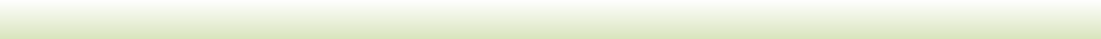 2018.2018.2018.RednibrojKorisnik sponzorstva ili donacijeIznos1.AEROKLUB NIMBUS10.000,002.AMERICAN ASSOCIATION OF AIRPORT EXECUTIVES31.913,603.ARS TOURS d.o.o.20.000,004.BADMINTONSKI KLUB AEDIUM DUBROVNIK10.000,005.BICIKLISTIČKI KLUB KONAVLE4.000,006.BLATSKI ŠPORTSKI KLUB ZMAJ10.000,007.BOĆARSKI KLUB SLAVEN GRUDA5.000,008.BOĆARSKI KLUB USKOPLJE5.000,009.BOĆARSKI SAVEZ DUBROVAČKO-NERETVANSKE ŽUPANIJE3.000,0010.BRATSTVO SV. JOSIPA DRVENIK27.500,0011.COOLTURIST d.o.o.20.000,0012.DJEČJI VRTIĆ KONAVLE6.000,0013.DOBROVOLJNO VATROGASNO DRUŠTVO ČILIPI10.000,0014.DOBROVOLJNO VATROGASNO DRUŠTVO GRUDA7.000,0015.DR.SC. IVO OREŠKOVIĆ8.000,0016.DRUŠTVO DISTROFIČARA, INVALIDA CEREBALNE I DJEČJE PARALIZE I OSTALIH TJELESNIH INVALIDA DUBROVAČKO-NERETVANSKE ŽUPANIJE10.000,0017.DRUŠTVO NAŠA DJECA - GRUDA9.000,0018.DRUŠTVO NAŠA DJECA MAKSIMIR20.000,0019.DRUŽBA BRAĆA HRVATSKOGA ZMAJA4.500,0020.DUBROVAČKI SAVEZ ŠPORTOVA100.000,0021.DUBROVNIK PARTNER d.o.o.30.000,0022.HRVATSKI JEDRILIČARSKI KLUB BUSOLA - SLANO5.000,0023.HRVATSKI NOGOMETNI KLUB "SLAVEN" GRUDA30.000,0024.HRVATSKI NOGOMETNI KLUB KONAVLJANIN40.000,0025.HRVATSKO DRUŠTVO DRAMSKIH UMJETNIKA7.500,0026.HRVATSKO-AUSTRIJSKO DRUŠTVO ZA NJEGOVANJE KULTURNIH I GOSPODARSKIHODNOSA - DUBROVNIK7.000,0027.JAVNA USTANOVA U KULTURI DUBROVAČKE LJETNE IGRE225.000,0028.JUDO KLUB "KONAVLE-CAVTAT"5.000,0029.JUDO KLUB DUBROVNIK8.000,0030.JUDO KLUB PREVLAKA5.000,0031.JUDO KLUB URA-NAGE7.000,0032.KARNEVALSKA UDRUGA "DOMINALI" CAVTAT5.000,0033.KLAPA ZRAČNE LUKE DUBROVNIK25.000,0034.KONAVLE ART10.000,0035.KOŠARKAŠKI KLUB "DUBROVNIK"35.000,0036.KULTURNO UMJETNIČKO DRUŠTVO ČILIPI13.000,0037.KULTURNO UMJETNIČKO DRUŠTVO VLAHO BUKOVAC7.500,0038.KULTURNO-UMJETNIČKO DRUŠTVO "STJEPAN RADIĆ" PRIDVORJE5.000,0039.MALONOGOMETNI KLUB ENKEL POPOVIĆI4.000,0040.MALONOGOMETNI KLUB JADRAN - LJUTA20.000,0041.MATICA UMIROVLJENIKA KONAVLE7.000,0042.MJESNI ODBOR POLJICE5.000,0043.MOTO KLUB "DVIJE ROTE"5.000,0044.NOGOMETNA AKADEMIJA KONAVLE15.920,0045.NOGOMETNI KLUB CROATIA20.000,0046.NOGOMETNI KLUB ŽUPA DUBROVAČKA15.000,0047.OPĆA BOLNICA DUBROVNIK270.000,0048.OSNOVNA ŠKOLA CAVTAT10.000,0049.OSNOVNA ŠKOLA GRUDA10.000,0050.PLESNI STUDIO STEP AND JAZZ DUBROVNIK2.500,0051.PLIVAČKI KLUB JUG10.000,0052.RONILAČKI KLUB DUBROVNIK10.000,0053.SCARDONA GLAZBENA PRODUKCIJA5.000,0054.SILENCE - IZLOŽBA2.000,0055.SINDIKAT UMIROVLJENIKA HRVATSKE, ŽUPANIJSKO POVJERENIŠTVO DNŽ7.500,0056.SLATKI ŽIVOT UDRUGA DJECE OBOLJELE OD DIJABETESA I NJIHOVIH RODITELJA5.000,0057.SOUTHEAST EUROPEAN BUSINESS CONSULTING GROUP d.o.o.20.000,0058.STOLNOTENISKI KLUB KONAVLJANIN ČILIPI8.000,0059.STUDENTSKI TEATAR LERO10.000,0060.SVEUČILIŠTE U DUBROVNIKU27.000,0061.SVEUČILIŠTE U ZAGREBU AGRONOMSKI FAKULTET22.080,0062.ŠEGEDIN d.o.o4.000,0063.TELE 5 d.o.o.10.000,0064.TENISKI KLUB DUBROVNIK8.000,0065.UDRUGA AGROTURIZAM KONAVLE15.000,0066.UDRUGA AKLAPELA10.000,0067.UDRUGA CEREBRALNE I DJEČJE PARALIZE DOLINE NERETVE LEPTIRIĆI14.950,0068.UDRUGA LAĐARA GUSARI KOMIN10.000,0069.UDRUGA MALONOGOMETNIH AMATERA - DUBROVNIK10.000,0070.UDRUGA MAME CAVTAT26.500,0071.UDRUGA RODITELJA DJECE S POSEBNIM POTREBAMA CVITIĆ10.000,0072.UDRUGA SLIJEPIH DUBROVAČKO NERETVANSKE ŽUPANIJE5.000,0073.UDRUGA ZA AFIRMACIJU DIZAJNA XYD20.000,0074.UDRUGA ZA DJECU S TEŠKOĆAMA U RAZVOJU, OSOBE S INVALIDITETOM I NJIHOVEOBITELJI SVJETIONIK8.000,0075.UDRUGA ZA ŠPORT I REKREACIJU ZRAČNE LUKE DUBROVNIK120.000,0076.UDRUŽENJE OBALA ART CENTAR29.549,3277.USTANOVA ZA KULTURU I SPORT METKOVIĆ4.000,0078.VATERPOLSKI KLUB "JUG" C.O.280.000,0079.VATERPOLSKI KLUB CAVTAT20.000,0080.ZADRUGA ZA ISTRAŽIVANJA I EKSPERIMENTALNI RAZVOJ GROMA7.500,0081.ZAJEDNICA TEHNIČKE KULTURE GRADA DUBROVNIKA6.000,0082.ZAVOD ZA HITNU MEDICINU DUBROVAČKO-NERETVANSKE ŽUPANIJE47.000,0083.ŽENSKI KOŠARKAŠKI KLUB RAGUSA20.000,0084.ŽENSKI ODBOJKAŠKI KLUB "ŽUPA DUBROVAČKA"2.500,0085.ŽUPA SVETOG MIHOVILA7.500,0086.ŽUPA SVETOG NIKOLE ČILIPI35.000,00